AMENDMENT NO. 1 TO REQUEST FOR PROPOSALS (RFP) FORINSTALLATION AND MAINTENANCE OF SECURITY CAMERA SYSTEMS AND EQUIPMENT FOR THE TOWN OF CICEROISSUED ON MARCH 15, 2018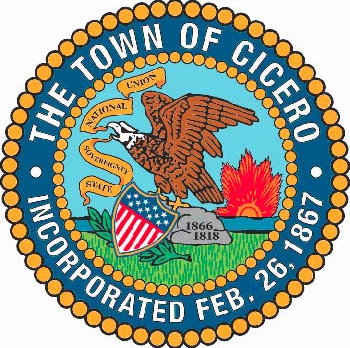 All proposals and other communications must be addressed and returned to:Town of CiceroMs. Maria Medina, Office of the Town President4949 W. Cermak RoadCicero, Illinois 60804PROPOSALS MUST BE RECEIVED NO LATER THAN 3:00 PM LOCAL TIME, ON MARCH 27, 2018This Amendment No. 1 To The Request For Proposals (RFP) For The Installation And Maintenance Of Security Camera Systems For The Town Of Cicero (“Amendment No. 1”) amends Sections I and II of the RFP as set forth below and extends the due date of the RFP to March 27, 2018. Please note that the Town’s administrative offices are closed on Fridays and schedule any delivery of RFP materials accordingly. A public bid opening shall be held on March 28th at 12:00 p.m. at Town Hall, located at 4949 W. Cermak Road, Cicero Illinois. A-1. Amendments to Sections I and II of the RFP. The RFP is hereby amended as follows: I.	PURPOSE OF THE REQUEST FOR PROPOSALSThe Town of Cicero, Illinois (the “Town”) is located approximately seven (7) miles west of Chicago’s loop, and is bordered by Interstate 290 and Interstate 55. Interstate 290 intersects with Interstate 294 west of the Town, giving residents from Chicago’s southern and northern suburbs, along with visitors from Indiana and Wisconsin, easy access to the Town. The Town is also easily accessible from Chicago’s western suburbs via Interstate 88. The Town is a home rule municipality, governed by a full-time Town President, a Town Clerk and a seven (7) member Board of Trustees. The current Town President is Larry Dominick who was reelected in 2017 to a four (4) year term ending in 2021.The purpose of this RFP is to select one or more “Respondents” to provide the following services to the Town:  (1) Upgrade and replace existing security cameras (the “Security Cameras”) on the following Town properties: Remove existing Sanyo security cameras at the following Town properties and locations and install replacement security cameras (the “Security Cameras”) as described below. The successful Respondent shall connect the Security Cameras to the Town’s existing wiring, except where rewiring is deemed necessary. Any replacement Security Camera must be compatible with the Milestone Corporate Platform. The successful Respondent shall not be required to connect the Security Cameras to the Town’s Milestone Corporate Platform. All Security Cameras must be 1080p resolution or better. Police Station, located at 4901 Cermak Road, Cicero, Illinois; Town Hall, located at 4949 West Cermak Road, Cicero, Illinois;The Town’s parking structure, located adjacent to Town Hall;The Cicero Community Center, located at 2250 South 49th Avenue, Cicero, Illinois; andThe Cicero Metra parking lot Location		Camera Model or Equivalent 		Quantity Council Chambers		Axis M3046-V				1Police Department		Axis 3615-VE					1				Axis P3225-V					17				Axis P3225-VE				2				Axis M3046-V				4				Axis P1435-LE				3Lockup/ Sallyport		Axis Q8414-LVS				12				Axis P3367-V					4				Axis P3225-V					7				Axis p3707-PE				1Town Hall			Axis P3225-V					28Total										80All work performed by the successful Respondent shall be completed in accordance with the Illinois Prevailing Wage Act. (2) Maintain and/or repair thirty (30) or more existing Security Cameras located at various intersections within the Town;(3) Upgrade and replace the existing Security Cameras described in Section (I)(2) above on an as needed basis. Please provide a per unit price for the purchase and installation of a Security Camera which shall remain valid for a period of not less than three (3) years;(4) The installation of any and all necessary hardware and software for the management of the Security Cameras and storage of digital footage and data as required (the “Related Equipment”), which shall be operated together with the Town’s existing Security Camera system, which is located at Town Hall, and is operated on the Milestone Platform; and (52) Maintenance of any Security Cameras installed by the Respondent and the Related Equipment for a period of at least three (3) years. (6) Training of Town officials and/or employees on the use of the Security Camera System.II.	SCOPE OF SERVICES(1) Upgrade and replace existing security cameras (the “Security Cameras”) on the following Town properties: Remove existing Sanyo security cameras at the following Town properties and locations and install replacement security cameras (the “Security Cameras”) as described below. The successful Respondent shall connect the Security Cameras to the Town’s existing wiring, except where rewiring is deemed necessary. Any replacement Security Camera must be compatible with the Milestone Corporate Platform. The successful Respondent shall not be required to connect the Security Cameras to the Town’s Milestone Corporate Platform. All Security Cameras must be 1080p resolution or better.Police Station, located at 4901 Cermak Road, Cicero, Illinois; Town Hall, located at 4949 West Cermak Road, Cicero, Illinois;The Town’s parking structure, located adjacent to Town Hall;The Cicero Community Center, located at 2250 South 49th Avenue, Cicero, Illinois; andThe Cicero Metra parking lot Location		Camera Model or Equivalent 		Quantity Council Chambers		Axis M3046-V				1Police Department		Axis 3615-VE					1				Axis P3225-V					17				Axis P3225-VE				2				Axis M3046-V				4				Axis P1435-LE				3Lockup/ Sallyport		Axis Q8414-LVS				12				Axis P3367-V					4				Axis P3225-V					7				Axis p3707-PE				1Town Hall			Axis P3225-V					28Total										80All work performed by the successful Respondent shall be completed in accordance with the Illinois Prevailing Wage Act. (2) Maintain and/or repair thirty (30) or more existing Security Cameras located at various intersections within the Town;(3) Upgrade and replace the existing Security Cameras described in Section (I)(2) above on an as needed basis. Please provide a per unit price for the purchase and installation of a Security Camera which shall remain valid for a period of not less than three (3) years;(4) The installation of any and all necessary hardware and software for the management of the Security Cameras and storage of digital footage and data as required (the “Related Equipment”), which shall be operated together with the Town’s existing Security Camera system, which is located at Town Hall, and is operated on the Milestone Platform; and (52) Maintenance of any Security Cameras installed by the Respondent and the Related Equipment for a period of at least three (3) years. (6) Training of Town officials and/or employees on the use of the Security Camera System.The Town reserves the right to: (1) reject all proposals (the “Proposals”) submitted, in whole or in part and (2) in its sole and absolute discretion, to cancel or modify this RFP in whole or in part, without further notice.No Proposal that is incompatible with the Milestone Corporate platform will be considered. 